ЕЖЕДНЕВНЫЙ ОПЕРАТИВНЫЙ ПРОГНОЗ возникновения и развития чрезвычайных ситуацийна территории Воронежской области на 14.03.20211. Обстановка1.1. Метеорологическая обстановка (по данным Воронежского ЦГМС)Облачно с прояснениями. Ночью местами небольшой (0,1-1мм) снег. Днем небольшой (0,1-1 мм), местами умеренный снег (2-5мм), местами метель, гололед, на дорогах гололедица. Ветер южный 8-13, днем местами порывы 15-17 м/с. Температура ночью -5…-3° С, днем от -4°….+5° С.1.2. Биолого-социальная обстановкаВ связи с угрозой распространения новой коронавирусной инфекции (COVID-19), на территории области проводится комплекс профилактических мероприятий. По состоянию на 13.00 12.03.2021 в Воронежской области за сутки зарегистрировано 243 случая заражения новой коронавирусной инфекцией.  Всего, с нарастающим  итогом, на территории Воронежской области зарегистрировано 71115 случаев заражения новой коронавирусной инфекцией, из них погибло 2084 человека.1.3. Радиационно-химическая и экологическая обстановка Радиационная, химическая и бактериологическая обстановка на территории региона в норме. Естественный радиационный фон 10-16 мкР/час. Общий уровень загрязнения окружающей среды – удовлетворительный. Экологическая обстановка благоприятная – фоновые показатели атмосферного воздуха не превышают предельно допустимых концентраций. По данным Воронежского ЦГМС 13 марта метеорологические условия будут способствовать рассеиванию вредных примесей в приземном слое атмосферы.1.4. Гидрологическая обстановка (по данным Воронежского ЦГМС)За прошедшие сутки на реках Битюг (г. Бобров +1 см),  Дон (г. Павловск +1 см), Дон (с. Гремячье +5 см), Воронежском водохранилище (г.о.г. Воронеж +2см), Подгорная (г. Калач +2 см) происходило повышение уровня воды.  На реках Дон ( г. Лиски -2 см), Девица (с. Девица -7 см) происходило понижение уровня воды. На реках Хопер (г. Новохоперск), Хопер (г. Поворино), Ворона (г. Борисоглебск )  уровень воды не менялся (Приложение).1.5. Геомагнитная обстановка (по данным ИЗМИРАН)В прошедшие сутки геомагнитная обстановка менялась от спокойной до слабовозмущенной. Ожидается, что в ближайшие сутки геомагнитная обстановка будет меняться от спокойной до слабовозмущенной. Возможны отдельные возмущенные периоды.  1.6. Экзогенная обстановка Экзогенная обстановка на территории области находится на уровне приемлемых рисков.1.7. Сейсмическая обстановкаСейсмическая обстановка на территории области находится на уровне приемлемых потенциальных сейсмических рисков.1.8. Техногенная обстановкаТехногенная обстановка на территории области находится на уровне приемлемых рисков.2. Прогноз возникновения происшествий (ЧС)Опасные метеорологические явления: не прогнозируются.Неблагоприятные метеорологические явления: не прогнозируются.Риски трансграничного характера: не прогнозируются.2.1. Природные и природно-техногенные источники ЧСНа территории области повышается вероятность возникновения аварийных  ситуаций и происшествий, связанных с повреждением (обрывом) линий связи и электропередач в населенных пунктах, падением слабоукрепленных, ветхих, рекламных конструкций, веток и сучьев деревьев, кранового оборудования, возможной деформацией крыш зданий и сооружений, нарушениями в системе ЖКХ, работе дорожно-коммунальных служб, работе транспорта, перебоями в работе аэропорта, задержками и отменами авиарейсов, нарушениями функционирования объектов жизнеобеспечения, затруднением движения автотранспорта, ограничением пропускной способности на автодорогах, увеличением количества ДТП на трассах муниципального и федерального значения. Возможно увеличение случаев травматизма среди населения. (Источник –метель, гололед, гололедица, порывы ветра до 15-17 м/с). Вероятность возникновения ЧС – Р=0,4.Возрастают риски возникновения кризисных ситуаций, связанных с поломкой автобусов междугороднего сообщения и необходимостью срочной эвакуации пассажиров.   Участки дорог с повышенным риском возникновения ДТП: автодорога М-4 «Дон» - 519-524 км (Новоусманский муниципальный район); 589-610 км (Лискинский муниципальный район); 627-630 км (Бобровский муниципальный район); 655-677 км (Павловский муниципальный район), 694 – 697 км (Верхнемамонский муниципальный район); автодорога Р-22 «Курск-Воронеж - Борисоглебск» - 450-451 км (Борисоглебский городской округ).Наибольшая вероятность затруднения движения на протяженных опасных спусках - подъемах: автодорога М-4 «Дон» - 480-482 км (Рамонский муниципальный район); 606-608 км (Бобровский муниципальный район); 730-732 км, 737-743 км, 755-757 км (Богучарский муниципальный район); автодорога Р-298 «Курск-Воронеж» - Р-22 «Каспий» - 423-427 км (Грибановский муниципальный район), автодорога Р-22 «Каспий» - автомобильная дорога М-4 «Дон» – Тамбов – Волгоград – Астрахань – 598 – 601 км (Грибановский муниципальный район).Муниципальные образования с повышенным риском возникновения аварий на ЛЭП: городской округ город Воронеж, Аннинский, Богучарский, Калачеевский, Лискинский, Нижнедевицкий, Павловский и Таловский муниципальные районы. Вероятность возникновения ЧС – Р=0,4. В результате низких температур воздуха создаются условия, затрудняющие проведение аварийно-спасательных работ. 2.2. Техногенные источники На территории области повышаются риски возникновения техногенных пожаров в зданиях жилого, социально-культурного, бытового и производственного назначения (Источник – нарушение правил эксплуатации электробытовых приборов, неосторожное обращение с огнем, нарушение правил пожарной безопасности, неисправность печного, газового или электрооборудования, низкие температуры воздуха в ночное время суток).Наибольшая вероятность возникновения пожаров в городском округе город Воронеж, Бобровском, Лискинском, Семилукском, Рамонском, Новоусманском, Павловском муниципальных районах.Вероятность возникновения крупных техногенных пожаров (с гибелью 2 и более человек) – Р=0,3.На системах жизнеобеспечения повышается вероятность возникновения техногенных аварий (Источник – высокий процент износа сетей (в среднем до 70%), отопительный сезон). Повышенный риск возникновения техногенных аварий на системах жизнеобеспечения населения в городском округе город Воронеж, Россошанском, Лискинском, Кантемировском, Новоусманском муниципальных районах. Вероятность возникновения ЧС – Р=0,3. Из-за нарушения правил эксплуатации газового оборудования существует вероятность взрывов бытового газа в жилых и дачных домах, возможны случаи отравления населения угарным газом.Муниципальные образования с повышенным риском возникновения аварий: городской округ город Воронеж, Новоусманский, Семилукский, Кантемировский и Острогожский муниципальные районы.      Вероятность возникновения чрезвычайных ситуаций – Р=0,1.  2.3. Биолого-социальные источники ЧС На территории области сохраняется вероятность заболеваемости населения новой коронавирусной инфекцией (COVID-19), гриппом, острыми вирусными инфекциями дыхательных путей.На территории области повышена вероятность возникновения происшествий и гибели людей на водных объектах, провалов людей и техники под лед (Источник – промоины в ледовом покрове, несоблюдение мер безопасности при нахождении на водных объектах).Наибольшая вероятность возникновения происшествий на водных объектах в Борисоглебском городском округе, Верхнемамонском, Рамонском и Павловском муниципальных районах.  Вероятность возникновения ЧС – Р=0,2. Сохраняется вероятность заболеваемости населения сальмонеллезом, дизентерией, другими острыми кишечными инфекциями (Источник – изношенность канализационных и водопроводных сетей, нарушение санитарно-эпидемиологического режима на пищевых предприятиях и продуктовых рынках).Вероятность возникновения ЧС – Р=0,05. Сохраняется угроза возникновения новых случаев заболевания бешенством среди сельскохозяйственных и домашних животных. Повышенный риск возникновения заболевания бешенством среди животных в Семилукском, Верхнехавском, Новоусманском, Аннинском, Бобровском, Подгоренском, Россошанском, Богучарском, Кантемировском муниципальных районах.Вероятность заболевания – Р=0,1.На территории области сохраняются риски заболевания сельскохозяйственных животных африканской чумой свиней, бруцеллезом, оспой овец и коз.На территории области сохраняется вероятность возникновения очагов птичьего гриппа.2.4. Угрозы террористических актовНа территории области существует угроза совершения террористических актов.3. Рекомендованные превентивные мероприятия Органам местного самоуправления и руководителям заинтересованных организаций:1. Поддерживать в готовности пожарно-спасательные формирования, аварийные бригады, коммунальные и дорожные службы к немедленному реагированию в случае возникновения аварийных и кризисных ситуаций.2. Совместно с территориальными органами федеральных органов исполнительной власти, исполнительными органами государственной власти Воронежской области и их подчиненными подразделениями:реализовать меры по предупреждению возникновения аварийных и чрезвычайных ситуаций на автомобильных трассах; дорожным службам организовать дежурство на участках дорог с повышенным риском возникновения ДТП;продолжать проверки противопожарного состояния административных зданий, учебных учреждений, производственных объектов. Проводить комплекс мероприятий по повышению пожарной безопасности на объектах с массовым пребыванием людей, обратить особое внимание на ВУЗы, общеобразовательные школы, дошкольные учреждения. Выявлять места проживания неблагополучных в социальном отношении семей, одиноких пенсионеров и инвалидов, а также ветхого жилья, уделяя особое внимание организации профилактической работы с данной категорией населения;проводить разъяснительную работу с потребителями (абонентами) природного газа по пользованию газом в быту и содержанию ими газового оборудования в исправном состоянии, о необходимости заключения договоров на техническое обслуживание внутридомового газового оборудования со специализированной организацией;осуществлять ежедневный контроль функционирования объектов ТЭК и ЖКХ, а также контроль готовности аварийно-восстановительных бригад муниципальных образований к реагированию на возникновение аварий;организовать выявление нарушений в санитарно-техническом и санитарно-гигиеническом состоянии пищевых объектов;организовать контроль за эпидемиологической обстановкой, направленный на своевременное обнаружение и не распространение заболеваемости бешенством, АЧС, бруцеллезом среди животных. Проводить разъяснительную работу с населением по принятию мер по профилактике заболеваний животных.3. В целях обеспечения безопасности граждан на водных объектах и пропаганды знаний охраны жизни людей на водоемах руководствоваться распоряжением правительства Воронежской области от 24.12.2020 № 1811-р «Об организации мероприятий по обеспечению безопасности на водных объектах области в 2021 году», приказом Главного управления МЧС России по Воронежской области от 09.11.2020 №852 «Об организации и проведении мероприятий по обеспечению безопасности на водных объектах Воронежской области в период месячника безопасности и до окончания осенне-зимнего периода 2020-2021 годов», Планом мероприятий по обеспечению безопасности на водных объектах области в 2021 году. 4. В целях предупреждения распространения новой коронавирусной инфекции (COVID-19) руководствоваться указом Президента РФ от 25.03.2020 № 206 «Об объявлении в Российской Федерации нерабочих дней», постановлением главного государственного санитарного врача РФ №2 от 24.01.2020 «О дополнительных мероприятиях по недопущению завоза и распространения новой коронавирусной инфекции, вызванной 2019-nCoV», распоряжением губернатора Воронежской области от 17.03.2020 № 30-рг «О мерах по снижению рисков завоза и распространения новой коронавирусной инфекции (2019-nCoV) на территории Воронежской области», указами губернатора Воронежской области «О дополнительных мерах по снижению риска распространения коронавирусной инфекции» от 26.03.2020 №125-у, 27.03.2020 №128-у, 31.03.2020 №132-у, «О продлении действия мер по обеспечению санитарно-эпидемиологического благополучия населения в Воронежской области в связи с распространением новой короновирусной инфекции (COVID-19)» (в редакции указов от 20.05.2020 №195-у, от 22.05.2020 №202-у, от 29.05.2020 №212-у, от 11.06.2020 №243-у, от 19.06.2020 №251-у, от 26.06.2020 №265-у, от 30.06.2020 №269-у, от 03.07.2020 №273-у, от 07.07.2020 №277-у, от 10.07.2020 №280-у, от 16.07.2020 №289-у, от 23.07.2020 №300-у, от 31.07.2020 №312-у, от 14.08.2020 №335-у, от 20.08.2020 №345-у, от 27.08.2020 №335-У, от 21.09.2020 №391-у, от 25.09.2020 №406-у, от 09.10.2020 №431-у, от 23.10.2020 №443-у, от 06.11.2020 №449-у, от 24.11.2020 №464-у, от 26.11.2020 №466-у, от 04.12.2020 №475-у, от 26.12.2020 №491-у).5. В целях предупреждения распространения гриппа и острых респираторных вирусных инфекций:продолжать профилактику среди населения – в первую очередь детей, пожилых людей с хроническими заболеваниями, а также лиц повышенного риска заражения: обеспечить создание необходимого запаса медикаментов для лечения и профилактики гриппа и острых респираторных вирусных инфекций в аптеках и лечебно-профилактических учреждениях;обеспечить готовность лечебно-профилактических учреждений на период подъема заболеваемости инфекциями с воздушно-капельным механизмом передачи;рекомендовать руководителям предприятий, организаций и учреждений провести комплекс работ по созданию надлежащих условий в зимний период для работающих на открытом воздухе и поддержанию необходимого температурного режима в детских образовательных, лечебно-профилактических учреждениях, жилых домах, на транспорте и др.;усилить мероприятия по санитарной охране территории области от заноса и распространения карантинных инфекций и других заболеваний, выявлять заболевших респираторно-вирусной инфекцией граждан, прибывших из дальнего и ближнего зарубежья.  6. В целях обеспечения безаварийного пропуска паводковых вод, недопущения чрезвычайных ситуаций вследствие весеннего половодья, руководствоваться распоряжением правительства Воронежской области от 24.12.2020 г. № 1818-р «Об организации и проведении противопаводковых мероприятий на территории Воронежской области в 2021 году». Организовать мониторинг гидрологической обстановки, с последующим предоставлением данных в ОДС ЦУКС. 7. В связи с низкими температурами воздуха в ночные часы, метелью, гололедом, гололедицей  и порывами ветра до 15-17 м/с:организовать комплекс превентивных мероприятий, направленных на предупреждение чрезвычайных ситуаций, минимизацию их последствий;проинформировать и при необходимости усилить дежурные службы потенциально опасных, критически важных, социально значимых объектов с последующим получением подтверждения о прохождении прогнозной информации и принятых мерах по реагированию на прогноз;обратить внимание на устойчивое функционирование систем жизнеобеспечения населения, слабо закреплённые конструкции, крановое оборудование, на устойчивость рекламных щитов;подготовить к использованию в работе резервные источники электропитания, особое внимание обратить на резервные источники питания на социально значимых объектах с ночным пребыванием людей и котельные в районах с наибольшей вероятностью нарушения электроснабжения;уточнить наличие количества песко-соляных смесей, при необходимости осуществлять отсыпку дорожного полотна и пешеходных тротуаров песко-соляной смесью;организовать патрулирование наиболее протяженных спусков-подъемов и участков федеральных автомобильных дорог, подверженных повышенным рискам возникновения ДТП;обеспечить нормальное функционирование транспортного сообщения, ограничивать скорости движения на отдельных (опасных) участках трасс федерального и местного значения; в учащенном режиме информировать население о состоянии дорожного покрытия, плотности потоков дорожного движения на участках автотрасс; перераспределять (ограничивать) потоки автомобильного движения, при возможности организовывать объезды опасных участков; в случае длительной задержки движения автотранспорта определить места обогрева, питания, пункты временного размещения людей;организовать информирование населения через местные средства массовой информации по правилам поведения в условиях низких температур воздуха, особое внимание при этом обратив на использование обогревательных приборов и печей; принять дополнительные меры к обеспечению бесперебойного функционирования всех систем жизнеобеспечения, объектов социальной сферы и коммунальных служб;определить места эвакуации пассажиров, в случае поломки автобусов междугороднего сообщения;организовать проверку готовности к развертыванию пунктов обогрева;инициировать работу социальных служб с пожилыми людьми, инвалидами и социально неадаптированным населением по недопущению случаев обморожения и оказанию помощи при получении обморожений; проинформировать организаторов проведения мероприятий на открытом пространстве с целью обеспечения безопасности участников мероприятий.8. Вести с населением области разъяснительную работу через СМИ:о соблюдении правил дорожного движения и скоростного режима на автодорогах области;о правилах эксплуатации электробытовых и газовых устройств;о профилактике заболеваемости новой коронавирусной инфекцией;об опасности выхода на лед водоемов;о профилактике травматизма населения из-за гололедицы; о правилах поведения в условиях низких температур воздуха;о профилактике природно-очаговых инфекций.9. Усилить контроль на потенциально опасных, критически важных, социально значимых объектах, в местах массового пребывания людей. 10. Поддерживать на необходимом уровне запасы материальных и финансовых ресурсов для ликвидации чрезвычайных ситуаций. При возникновении предпосылок ЧС, немедленно докладывать старшему оперативному дежурному ЦУКС ГУ МЧС России по Воронежской области и принимать все необходимые мер для смягчения последствий. ЕДДС муниципальных районов и городских округов:1. При возникновении ЧС и происшествий, проведении тренировок, прогнозировании неблагоприятных (опасных) метеорологических явлений в обязательном порядке использовать в работе модели развития обстановки, разработанные ОДС ЦУКС и размещенные на файловом обменнике с ЕДДС (FileZilla);2. Доводить до глав районов, сельских поселений, дежурных диспетчерских служб потенциально опасных и социально значимых объектов модели развития и прогноз развития ЧС.Прогноз разработан на основе данных Воронежского ЦГМС – филиала ФГБУ «Центрально-Черноземное УГМС», ТЦ «Воронежгеомониторинг», Верхне-Донского управления Федеральной службы по экологическому, технологическому и атомному надзору, Департамента природных ресурсов и экологии Воронежской области, Управления Федеральной службы по надзору в сфере защиты прав потребителей и благополучия человека по Воронежской области, отдела водных ресурсов по Воронежской области Донского бассейнового водного управления, Управления лесного хозяйства Воронежской области, Департамента аграрной политики Воронежской области, Управления надзорной деятельности и профилактической работы ГУ МЧС России по Воронежской области, Управления ГИБДД ГУ МВД России по Воронежской области, филиала ПАО «МРСК Центра» - «Воронежэнерго», Департамента жилищно-коммунального хозяйства и энергетики Воронежской области, Управления ветеринарии по Воронежской области. И.И. Шепелева (473) 296-93-69ПриложениеСВЕДЕНИЯ О РЕЖИМЕ ВОДНЫХ ОБЪЕКТОВза 12 марта 2021 годаМЧС РОССИИГЛАВНОЕ УПРАВЛЕНИЕ МИНИСТЕРСТВА РОССИЙСКОЙ ФЕДЕРАЦИИ ПО ДЕЛАМ ГРАЖДАНСКОЙ ОБОРОНЫ, ЧРЕЗВЫЧАЙНЫМ СИТУАЦИЯМ И ЛИКВИДАЦИИ ПОСЛЕДСТВИЙ СТИХИЙНЫХ БЕДСТВИЙ ПО ВОРОНЕЖСКОЙ ОБЛАСТИ(Главное управление МЧС России по Воронежской области)ул. Куцыгина, 28, г. Воронеж, 394006Тел. 8(473)271-20-82, факс 8(473)271-20-82e-mail: mchs-vrn@mail.ruот 13.03.2021   №  96-19-3-4На №________________________Органам управления Воронежской территориальной подсистемы РСЧСГлавам местного самоуправления городских    округов и муниципальных   районов Воронежской областиЕдиным дежурно-диспетчерским службаммуниципальных районов и городских округов Воронежской областиГлавам городских и сельских поселений муниципальных образований Воронежской области Начальникам ПЧ, ПСЧЗаместитель начальника центра(старший оперативный дежурный)подполковник внутренней службы                                                                                        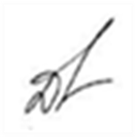 П.А. ДмитриевРека, пунктИзменение уровня водыза сутки, см Общее повышение уровня воды, смУровень воды над нулем графикав 8 часов, см Многолетние данныемаксимальных уровнейМноголетние данныемаксимальных уровнейМноголетние данныемаксимальных уровней Уровень выхода воды на пойму, смТемпература воды в 8 часов, градЛедовые явления и толщина льда, смРека, пунктИзменение уровня водыза сутки, см Общее повышение уровня воды, смУровень воды над нулем графикав 8 часов, см Максимальный уровень, смСредний уровень, смМинимальный уровень, см Уровень выхода воды на пойму, смТемпература воды в 8 часов, градЛедовые явления и толщина льда, смр.Дон- г.Задонск-414815114576031556000,4ледяной покров с промоинами, 60%с.Гремячье549-26930420-427000,2шугоход, 50%г.Лиски-28631992340-472500,2ледяной покров с промоинами, 70%г.Павловск1-231038310-505000,2ледяной покров с промоинами, 70%вдхр.г.Воронеж25400,2ледяной покров с промоинами, 90%р.Битюг- г.Бобров12965764713374100,2ледяной покров с промоинами, 70%р.Хопер-г.Новохоперск01548134552504900,0ледоставг.Поворино0-693542001081100,2неполный ледоставр.Ворона- г.Борисоглебск0506193852062700,0ледоставр.Подгорная-г.Калач22136914332293640,1забереги, 20%р.Девица-с.Девица-71286623381584280,0ледостав